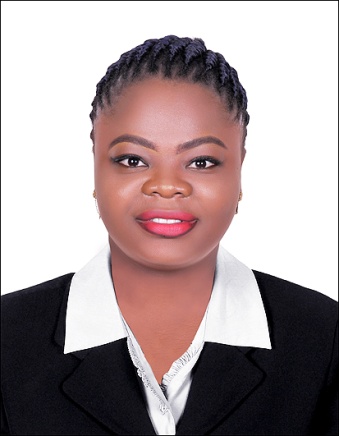 CONTACT DETAILSE-mail:Lovelyne.374530@2freemail.com PERSONALINFORMATIONFirst Name:	LovelyneNationality:	CameroonianMarital Status:	SingleLanguages:	-English            -French                CURRICULUM VITAE                 SALES EXECUTIVETo seek a challenging position with a prestigious company to further enhance and utilize my knowledge, skills and experience in an environment advantageous to achievement and personal growth.WORK EXPERIENCESales Executive with Maher Fashion, DUBAI, Abuhail Centre,(2015-2017)Sales Executive with Top Star Supermarket, Cameroon            (2013-2015)Sales Executive with Mahima Supermarket , Cameroon           (2012-2013)Sales Executive with Kdo Supermarket, Cameroon                   (2011-2012)DUTIES AND RESPONSIBILITIES Listening to customer requirements and presenting appropriately to make a sale;Maintaining and developing relationships with existing customers in person and via telephone calls and emails;Responding to incoming email and phone enquiries;Acting as a contact between a company and its existing and potential markets;Gathering market and customer information;Liaising with suppliers to check the progress of existing orders;Checking the quantities of goods on display and in stock;Attending team meetings and sharing best  practice with colleagues;Maintain good relationship with client, develop new sample for client and follow up payment;Responsible for assigned sales targets ( monthly, quarterly, annually), proper execution of order and dispatch it on time, getting order through buying and export house.SKILLS AND PERSONAL ATTRIBUTESConfidenceExcellent interpersonal skillsGood presentation skillsExcellent communication skillsAble to work quickly and efficientlyEnjoying being part of the developing teamAbility to lead and motivate the team to meet organization predetermined long and short term objectives.EDUCATION BACKGROUNDHigh School Qualification ( Ordinary and Advanced Level;Bachelor Degree in ManagementDECLARATIONI certify that the above information and true and correct to the best of my knowledge and ability. If given a chance to serve you, I assure you that I will execute my duties for the total satisfaction of my superiors.